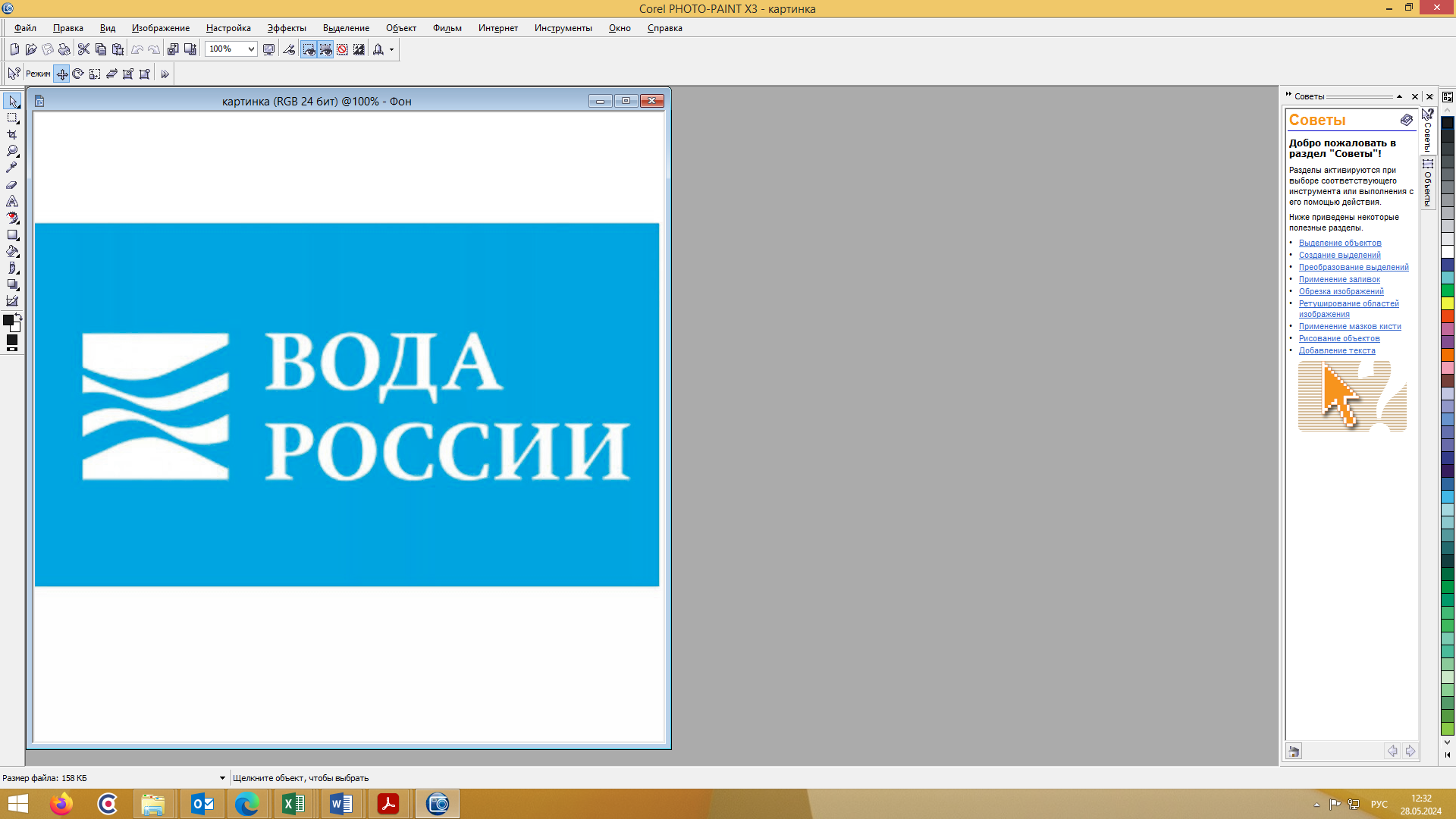 Школа №7 присоединились к Всероссийской акции «Вода России»Акция прошла под девизом: «Очищая берега, мы сохраняем воду чистой и помогаем обитателям водоемов. Это бесценно! Поможем природе — сделаем красивыми наши любимые места!»6 июня учащиеся совместно с учителями очистили от мусора берег реки Ингу-Ягун в районе Фестивального. 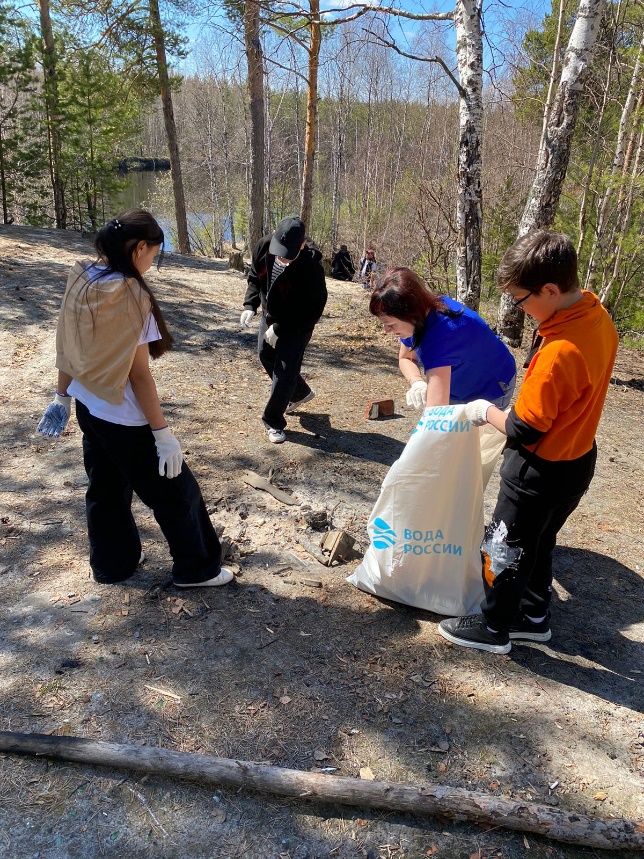 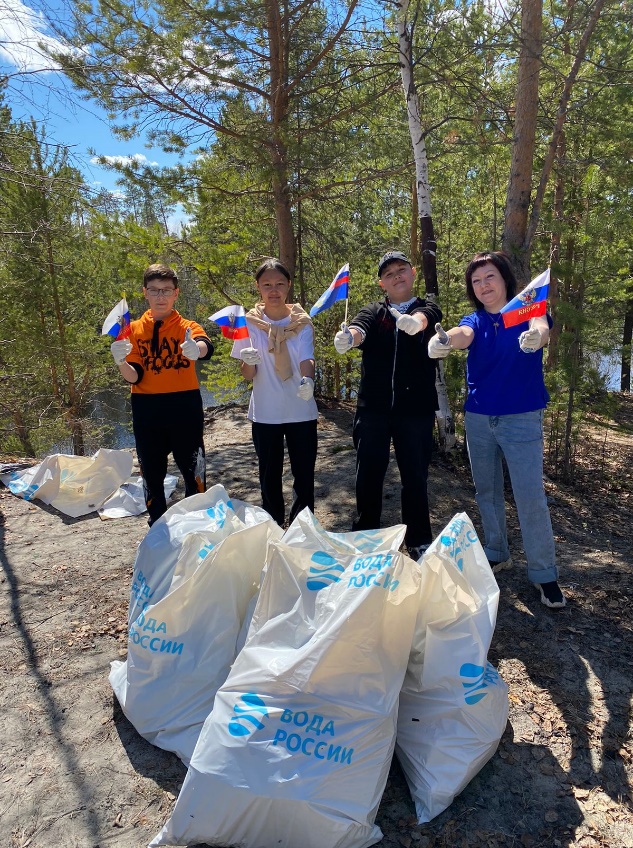 